Childs NameChilds NameDate of BirthYearDate/TermDate/TermClass/TeacherCIC? (Yes/No)Assess - What assessments have informed this plan? (Date/Name)Assess - What assessments have informed this plan? (Date/Name)Assess - What assessments have informed this plan? (Date/Name)Assess - What assessments have informed this plan? (Date/Name)Assess - What assessments have informed this plan? (Date/Name)Assess - What assessments have informed this plan? (Date/Name)Assess - What assessments have informed this plan? (Date/Name)Assess - What assessments have informed this plan? (Date/Name)Assess - What assessments have informed this plan? (Date/Name)Family / Child Family / Child Educational PsychologistEducational PsychologistEducation (school)Education (school)Social Care/Early HelpSocial Care/Early HelpEducation (school)Education (school)Health/MedicalHealth/MedicalEducation (outreach)Education (outreach)OtherOtherSummary of special educational needs (barriers to learning) based on assessments.  Provide a brief description of presenting special educational needs as well as relative strengths (include any diagnoses). Please consider primary area of need as well as any associated or additional secondary areas of need. Summary of special educational needs (barriers to learning) based on assessments.  Provide a brief description of presenting special educational needs as well as relative strengths (include any diagnoses). Please consider primary area of need as well as any associated or additional secondary areas of need. Summary of special educational needs (barriers to learning) based on assessments.  Provide a brief description of presenting special educational needs as well as relative strengths (include any diagnoses). Please consider primary area of need as well as any associated or additional secondary areas of need. Summary of special educational needs (barriers to learning) based on assessments.  Provide a brief description of presenting special educational needs as well as relative strengths (include any diagnoses). Please consider primary area of need as well as any associated or additional secondary areas of need. Summary of special educational needs (barriers to learning) based on assessments.  Provide a brief description of presenting special educational needs as well as relative strengths (include any diagnoses). Please consider primary area of need as well as any associated or additional secondary areas of need. Summary of special educational needs (barriers to learning) based on assessments.  Provide a brief description of presenting special educational needs as well as relative strengths (include any diagnoses). Please consider primary area of need as well as any associated or additional secondary areas of need. Summary of special educational needs (barriers to learning) based on assessments.  Provide a brief description of presenting special educational needs as well as relative strengths (include any diagnoses). Please consider primary area of need as well as any associated or additional secondary areas of need. Summary of special educational needs (barriers to learning) based on assessments.  Provide a brief description of presenting special educational needs as well as relative strengths (include any diagnoses). Please consider primary area of need as well as any associated or additional secondary areas of need. Summary of special educational needs (barriers to learning) based on assessments.  Provide a brief description of presenting special educational needs as well as relative strengths (include any diagnoses). Please consider primary area of need as well as any associated or additional secondary areas of need. StrengthsStrengthsStrengthsStrengthsStrengthsStrengthsStrengthsStrengthsStrengthsPrimary need Secondary NeedPrimary need Secondary NeedPrimary need Secondary NeedPrimary need Secondary NeedPrimary need Secondary NeedPrimary need Secondary NeedPrimary need Secondary NeedPrimary need Secondary NeedPrimary need Secondary NeedDescription of special educational needs (Barriers to Learning, NOT provision): Description of special educational needs (Barriers to Learning, NOT provision): Description of special educational needs (Barriers to Learning, NOT provision): Description of special educational needs (Barriers to Learning, NOT provision): Description of special educational needs (Barriers to Learning, NOT provision): Description of special educational needs (Barriers to Learning, NOT provision): Description of special educational needs (Barriers to Learning, NOT provision): Description of special educational needs (Barriers to Learning, NOT provision): Description of special educational needs (Barriers to Learning, NOT provision): Are there any behaviours that concern you? (this could be withdrawn or distressed behaviour)Are there any behaviours that concern you? (this could be withdrawn or distressed behaviour)Are there any behaviours that concern you? (this could be withdrawn or distressed behaviour)Are there any behaviours that concern you? (this could be withdrawn or distressed behaviour)Are there any behaviours that concern you? (this could be withdrawn or distressed behaviour)Are there any behaviours that concern you? (this could be withdrawn or distressed behaviour)Are there any behaviours that concern you? (this could be withdrawn or distressed behaviour)Are there any behaviours that concern you? (this could be withdrawn or distressed behaviour)Are there any behaviours that concern you? (this could be withdrawn or distressed behaviour)Yes/NoYes/NoYes/NoWhat is the underlying causes of the distressed behaviour. Please address this in the plan belowWhat is the underlying causes of the distressed behaviour. Please address this in the plan belowWhat is the underlying causes of the distressed behaviour. Please address this in the plan belowWhat is the underlying causes of the distressed behaviour. Please address this in the plan belowWhat is the underlying causes of the distressed behaviour. Please address this in the plan belowWhat is the underlying causes of the distressed behaviour. Please address this in the plan belowHas there been a pupil planning meeting /early help meeting/team around the family meeting?Has there been a pupil planning meeting /early help meeting/team around the family meeting?Has there been a pupil planning meeting /early help meeting/team around the family meeting?DetailsDetailsDetailsDetailsDetailsDetailsYes/NoYes/NoYes/NoLong Term Outcomes (what will the child be able to do by the end of the year …. please ensure there is at least one outcome to support each of the needs identified above. Long term outcomes should be co-produced with parent carers and child(Add/remove the number of outcomes as required)Long Term Outcomes (what will the child be able to do by the end of the year …. please ensure there is at least one outcome to support each of the needs identified above. Long term outcomes should be co-produced with parent carers and child(Add/remove the number of outcomes as required)Long Term Outcomes (what will the child be able to do by the end of the year …. please ensure there is at least one outcome to support each of the needs identified above. Long term outcomes should be co-produced with parent carers and child(Add/remove the number of outcomes as required)Long Term Outcomes (what will the child be able to do by the end of the year …. please ensure there is at least one outcome to support each of the needs identified above. Long term outcomes should be co-produced with parent carers and child(Add/remove the number of outcomes as required)Long Term Outcomes (what will the child be able to do by the end of the year …. please ensure there is at least one outcome to support each of the needs identified above. Long term outcomes should be co-produced with parent carers and child(Add/remove the number of outcomes as required)Long Term Outcomes (what will the child be able to do by the end of the year …. please ensure there is at least one outcome to support each of the needs identified above. Long term outcomes should be co-produced with parent carers and child(Add/remove the number of outcomes as required)Evaluation (to be completed every 12 months) Evaluation (to be completed every 12 months) Evaluation (to be completed every 12 months) Outcome 1Outcome 2Outcome 3Outcome 4Term 1 (add additional terms as required)Short-term steps to achieve long term outcomes (what will the child be able to do as a result of the intervention (do) that you have put in place. Steps should be reviewed and amended termly. You will need to identify one or more steps for each long term outcome identified. Term 1 (add additional terms as required)Short-term steps to achieve long term outcomes (what will the child be able to do as a result of the intervention (do) that you have put in place. Steps should be reviewed and amended termly. You will need to identify one or more steps for each long term outcome identified. Term 1 (add additional terms as required)Short-term steps to achieve long term outcomes (what will the child be able to do as a result of the intervention (do) that you have put in place. Steps should be reviewed and amended termly. You will need to identify one or more steps for each long term outcome identified. Outcome 1-   Outcome 1-   Outcome 1-   Plan – short term steps Plan – short term steps Plan – short term steps Term 1: Term 2: Term 3: Term 1: Term 2: Term 3: Term 1: Term 2: Term 3: Do – what needs to happen?Intervention/Support/Provision frequency/duration/grouping/who? frequency/duration/grouping/who?Strategies: Targeted input:Review – Impact/ProgressReview – Impact/ProgressDate:Outcome 2-  Outcome 2-  Plan – short-term steps  Plan – short-term steps  Term 1: Term 2: Term 3: Term 1: Term 2: Term 3: Do – What needs to happen?Intervention/Support/ProvisionFrequency/duration/grouping/who?Strategies:Targeted input:Review – Impact/ProgressDate:Outcome 3- Outcome 3- Plan – short term stepsPlan – short term stepsTerm 1 – Term 2 Term 3 – Term 1 – Term 2 Term 3 – Do – what needs to happen?Intervention/Support/ProvisionFrequency/duration/grouping/who?Review – Impact/ProgressDate:Outcome 4- Outcome 4- Plan – short term stepsPlan – short term stepsTerm 1 – Term 2 – Term 3 – Term 1 – Term 2 – Term 3 – Do – what needs to happen?Intervention/Support/ProvisionFrequency/duration/grouping/who?Review – Impact/ProgressDate:Additional actions required (add any actions that are required prior to next review meeting)School:Parent / Family:Child:Other: Staff member responsible for completing the planStaff member responsible for completing the planStaff member responsible for completing the planSignature and date: Designation: Date of next review:Plan agreed by child Parent ParentYes/noSignature and date:Signature and date: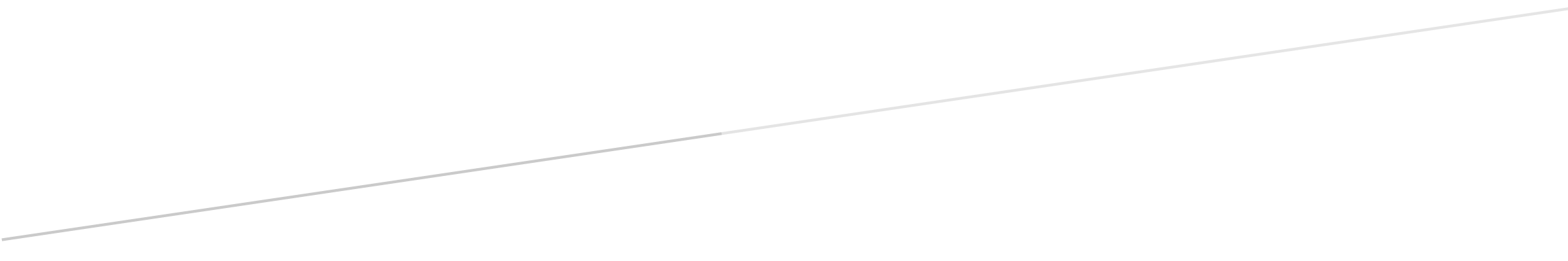 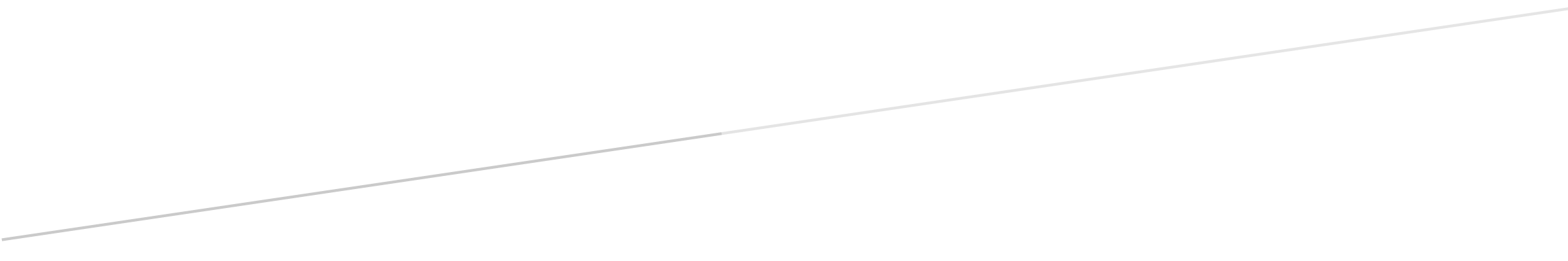 